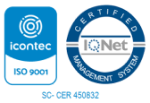 Nombre u objeto proyecto:   Dependencia origen: Fecha:Día: Mes: Año: NoRequisitoCumpleNo cumpleNombre Firma 1Detalles constructivos2Presupuestos de Obra (en medio físico y magnético)EléctricoVoz y DatosSanitariosCivilesCarpinteríasMobiliariosOtrosVICTOR HUGO RODRIGUEZ3Especificaciones de construcción especiales y caracterizaciones técnicas requeridas.VICTOR HUGO RODRIGUEZ4Concepto de ergonomía y Salud Ocupacional (cuando indiquen adecuaciones que impliquen construcción de superficies de trabajo y suministro de bienes)NO APLICA5Conceptos de oportunidad y técnicos de la Dirección de las TIC,s.NOTA: cuando se trate de proyectos que contengan ítems de seguridad, voz datos y potencia) NO APLICA6Conceptos de impacto ambiental expedido por  de Planeación.NO APLICAOBSERVACIONES.Nota: 